Music: a universal language that embodies one of the highest forms of creativity and promotes emotional wellbeing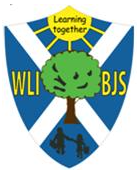 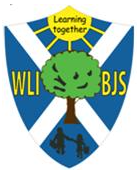 bylistening, singing, playing, composing, evaluating, and analysing